Уважаемые коллеги,ЗАО «БеСТ» (в рамках процедуры запроса коммерческих предложений) просит предоставить Ваше коммерческое предложение на выполнение работ по техническому обслуживанию (ТО), аварийно-восстановительных работ (АВР) и ремонту, в случае необходимости, систем пожарной сигнализации, систем оповещения о пожаре и управления эвакуацией и газового пожаротушения на объектах ЗАО «БеСТ» с целью поддержания работоспособного состояния систем для обеспечения непрерывной работы ЦОД, коммутаторов и шлюзов по адресам:- г. Минск, ул. Искалиева, 12\1;- г. Минск, ул. Гебелева, 7;- г. Могилев, ул. Пионерская, 27;- г. Гродно, ул. Пестрока, 36;- г. Гомель, пр. Ленина, 1а;- г. Витебск, пр. Фрунзе, 90а;- г. Брест, ул. Советская, 33.Поддержка нужна на период c 01.05.2023 по 30.04.2024Более подробная информация (техническое задание) прилагается к настоящему письму.Контактное лицо по техническим вопросам – Сороговец Михаил, тел. +375 25 997 02 81 ,по коммерческим вопросам –  Голушко Ольга, тел + 375 25 909 07 24.Требования по предоставлению коммерческого предложения: В коммерческом предложении указать:- стоимость работ по техническому обслуживанию (в бел. руб. без учета НДС) + сумма НДС;- условия оплаты.При подаче предложения также просьба заполнить и выслать скан подписанной формы «Potential supplier form» (см. во вложении), включая сканы всех требуемых в ней документов.  В случае если Вы уже заполняли эту форму ранее, просьба сообщить об этом, повторно подавать не нужно. Ждем ваше предложение в срок 10.02.2023 включительно на адрес электронной почты tender@life.com.by.С уважением,Направляя коммерческое предложение для участия в закупке потенциальный контрагент подтверждает, что ознакомлен с политикой "По борьбе со взяточничеством и коррупцией" группы компаний Turkcell, дочерним предприятием которой является ЗАО "БеСТ», принимает и соглашается с ее принципами.  Политика размещена на сайте www.life.com.by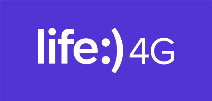 Tenderlife.com.by